Minutes
Campus Bicycle Advisory CommitteeColorado State UniversityThursday, May 21, 2020 
11:30 – 1:00 pm 
Zoom MeetingIn attendance: Aaron Buckley, Tracey Lipfert, Bret Ellis, Ed Peyronnin, Heather Reimer, Steven Dove, Adrian MacDonald, Sylvia Cranmer, Cindy Conlin, Dave Dixon, Mary Liang, Erika BentiCall to order (Sylvia) 11:30amIntroductions/Roundtable Name/Affiliation/News to share?Tracey Lipfert, City of FC (FC Moves) – City Updates:Offering webinars on Engage for Bicycle Friendly Driver and Everyday Bicycling (attendance has been good so far)Others?
Adrian MacDonald (State Classified Personnel Council, Statistics)– State Classified Personnel Council is following state budgeting process, has been trying since before pandemic to increase PERA contributions from employer. Looks like there will be a temporary decrease in employer contributions in response to budget cuts due to pandemic.
Ed Peyronnin (CVMBS) - Construction still going on at Nutrien building; opening January 2022, will include new bike/ped pathway btw Nutrien and Plant Sciences building
Update: Ed provided this collection of stories about people biking during COVID after the meeting:
https://philadelphia.cbslocal.com/2020/03/26/coronavirus-latest-biking-rising-in-popularity-across-delaware-valley-amid-covid-19-pandemic/https://www.theguardian.com/us-news/2020/may/13/coronavirus-cycling-bikes-american-boomhttps://www.outsideonline.com/2412755/more-people-cycling-coronavirus-pandemichttps://www.reuters.com/article/us-health-coronavirus-usa-bikes/wary-of-public-transport-coronavirus-hit-americans-turn-to-bikes-idUSKBN21Z1BXhttps://www.bicyclecolorado.org/bike-news/covid/https://www.cbsnews.com/video/bike-riding-surges-during-the-coronavirus-pandemic/Heather (Central Receiving): Surplus just got 300 bikes from PD impound lot, will bring in Spoke mechanics to help fix up bikes; The Spoke got funding (~$48,000) from the Alternative Transportation Fee Advisory Board (ATFAB) for 2020/21, was ranked #1 in projects, funding contingent on enrollment numbers
Confirmed donation of 300 locks from Rocky Mounts to use for u-lock theft study
Sylvia Cranmer (HDS) – beginning May 25, CSU Police will impound bikes at residence halls
Received funding from ATFAB for Rams Ride Right in 2020/21, contingent on enrollment
Dave Dixon (Bike Fort Collins)– Bike Fort Collins’ grant-funded Active Living project ended in March. Working now with Larimer County to continue some equity work through June.
Safe Routes to School was greatly impacted by school closures; have been developing online videos for elementary school students over the summer.
Have been talking with Bohemian Foundation to provide restaurant meals to people who have been experiencing food insecurity; planning to deliver with cargo bikes.
Have relaunched membership program a couple of weeks ago. More info available at https://bikefortcollins.org/ 
Cindy Conlin (International Programs)– Had to cancel Learn to Ride series for international students; in general, international students had a very hard time getting study visas (only about 5 have gotten an initial interview so far); will be doing virtual orientation programming
Works with organization for undocumented community members, distributed money to help families with rent, expenses, etc. These families also need bikes, interested in seeing if there is any way to work with Surplus/Bike Coop to get some of the bikes from PD impounds.
Bike education webinars and one-on-one bike buddy route planning and rides over the summer – 15 mins: PTS (Aaron, Aaron, Erika) - encouraging employees to ride their bikes to work when campus opens back up, in partnership with FC Moves, will include the following webinars:and Bike Buddy program offering route-planning over video chat and an in-person ride to test the route to campus. Will be advertised soon in Source.
Schedule infrastructure walk for future meeting (not sure yet when this is okay)– 10 mins: Aaron FodgeWould like to get it done in June, whether it is virtual or in-person. Will keep an eye on regulations on campus to see if we can gather in small groups (submit request) or do it all virtual. 
PTS Team will plan logistics prior to June meeting.
Continue to write /approve bike letter to President McConnell – 10 mins: SylviaIs this the right timing? 
Aaron Fodge - we should declare ourselves as a committee, mention that we report through the President’s Sustainability Commission. Also, we will uphold the recommendations of the Safety Taskforce.
Heather – we should mention that we do not need any money.Sylvia will add these things and ask Carol to review the letter.
Set agenda for next meeting/Adjourn – 12:45pm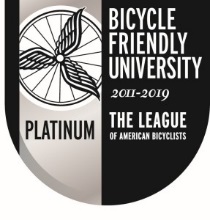 Date/TimeTopicFriday June 5, 12:00-1:15pmORFriday June 19, 12:00-1:15pmBicycle Friendly DriverFri, July 10 Noon – 1pmPreparing to RideFri, July 24Noon – 1pmBike Maintenance